ΤΜΗΜΑ ΜΗΧΑΝΙΚΩΝ ΠΕΡΙΒΑΛΛΟΝΤΟΣ – ΠΑΝΕΠΙΣΤΗΜΙΟ ΔΥΤΙΚΗΣ ΜΑΚΕΔΟΝΙΑΣΟνοματεπώνυμο:Δημουλάς Δήμος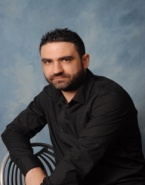 Ειδικότητα/Θέση:Καθηγητής Αγγλικής Γλώσσας & ΦιλολογίαςΚαθηγητής Αγγλικής Γλώσσας & ΦιλολογίαςΣύντομο Βιογραφικό:Ο Δήμος Δημουλάς είναι σπούδασε Αγγλική Φιλολογία (ΒΑ), Νεοελληνική Λογοτεχνία (ΒΑ), καθώς και Συγκριτική Λογοτεχνία (ΜΑ) στη Φιλοσοφική Σχολή του Αριστοτελείου Πανεπιστημίου Θεσσαλονίκης. Επιπλέον, έχει αναγορευτεί διδάκτορας Αγγλικής Γλώσσας και Φιλολογίας από το Τμήμα Αγγλικής Γλώσσας και Φιλολογίας της Φιλοσοφικής Σχολής (ΑΠΘ), με ειδίκευση στον κινηματογράφο και την ιστορία. Είναι καθηγητής αγγλικής γλώσσας στη δημόσια εκπαίδευση και έχει εργαστεί ως επιστημονικός συνεργάτης στο τμήμα Ιστορίας και Εθνολογίας (ΔΠΘ) και στην ΑΣΠΑΙΤΕ  και ως αποσπασμένος εκπαιδευτικός στο τμήμα Αγγλικής Γλώσσας και Φιλολογίας (ΑΠΘ). Παράλληλα, διδάσκει ως ειδικός επιστήμονας στην Πολυτεχνική Σχολή του Πανεπιστημίου Δυτικής Μακεδονίας. Τα ερευνητικά του ενδιαφέροντα εστιάζουν στις φιλμικές αναπαραστάσεις του τραύματος και της βίας, στις πολιτικές της μνήμης, καθως και στην κινηματογραφική παραγωγή κατά τη μεταπολεμική περίοδο.Συγγραφική Δραστηριότητα:Englistoria: English through the study of history. Θεσσαλονίκη: Επίκεντρο, 2011.Englistoria: English through the study of history vol. II. Θεσσαλονίκη: Επίκεντρο, 2012.Technical English for Engineers. Θεσσαλονίκη: Επίκεντρο, 2017.Ο Δήμος Δημουλάς είναι σπούδασε Αγγλική Φιλολογία (ΒΑ), Νεοελληνική Λογοτεχνία (ΒΑ), καθώς και Συγκριτική Λογοτεχνία (ΜΑ) στη Φιλοσοφική Σχολή του Αριστοτελείου Πανεπιστημίου Θεσσαλονίκης. Επιπλέον, έχει αναγορευτεί διδάκτορας Αγγλικής Γλώσσας και Φιλολογίας από το Τμήμα Αγγλικής Γλώσσας και Φιλολογίας της Φιλοσοφικής Σχολής (ΑΠΘ), με ειδίκευση στον κινηματογράφο και την ιστορία. Είναι καθηγητής αγγλικής γλώσσας στη δημόσια εκπαίδευση και έχει εργαστεί ως επιστημονικός συνεργάτης στο τμήμα Ιστορίας και Εθνολογίας (ΔΠΘ) και στην ΑΣΠΑΙΤΕ  και ως αποσπασμένος εκπαιδευτικός στο τμήμα Αγγλικής Γλώσσας και Φιλολογίας (ΑΠΘ). Παράλληλα, διδάσκει ως ειδικός επιστήμονας στην Πολυτεχνική Σχολή του Πανεπιστημίου Δυτικής Μακεδονίας. Τα ερευνητικά του ενδιαφέροντα εστιάζουν στις φιλμικές αναπαραστάσεις του τραύματος και της βίας, στις πολιτικές της μνήμης, καθως και στην κινηματογραφική παραγωγή κατά τη μεταπολεμική περίοδο.Συγγραφική Δραστηριότητα:Englistoria: English through the study of history. Θεσσαλονίκη: Επίκεντρο, 2011.Englistoria: English through the study of history vol. II. Θεσσαλονίκη: Επίκεντρο, 2012.Technical English for Engineers. Θεσσαλονίκη: Επίκεντρο, 2017.